Anna (Osborn) Gorman1836 – 1877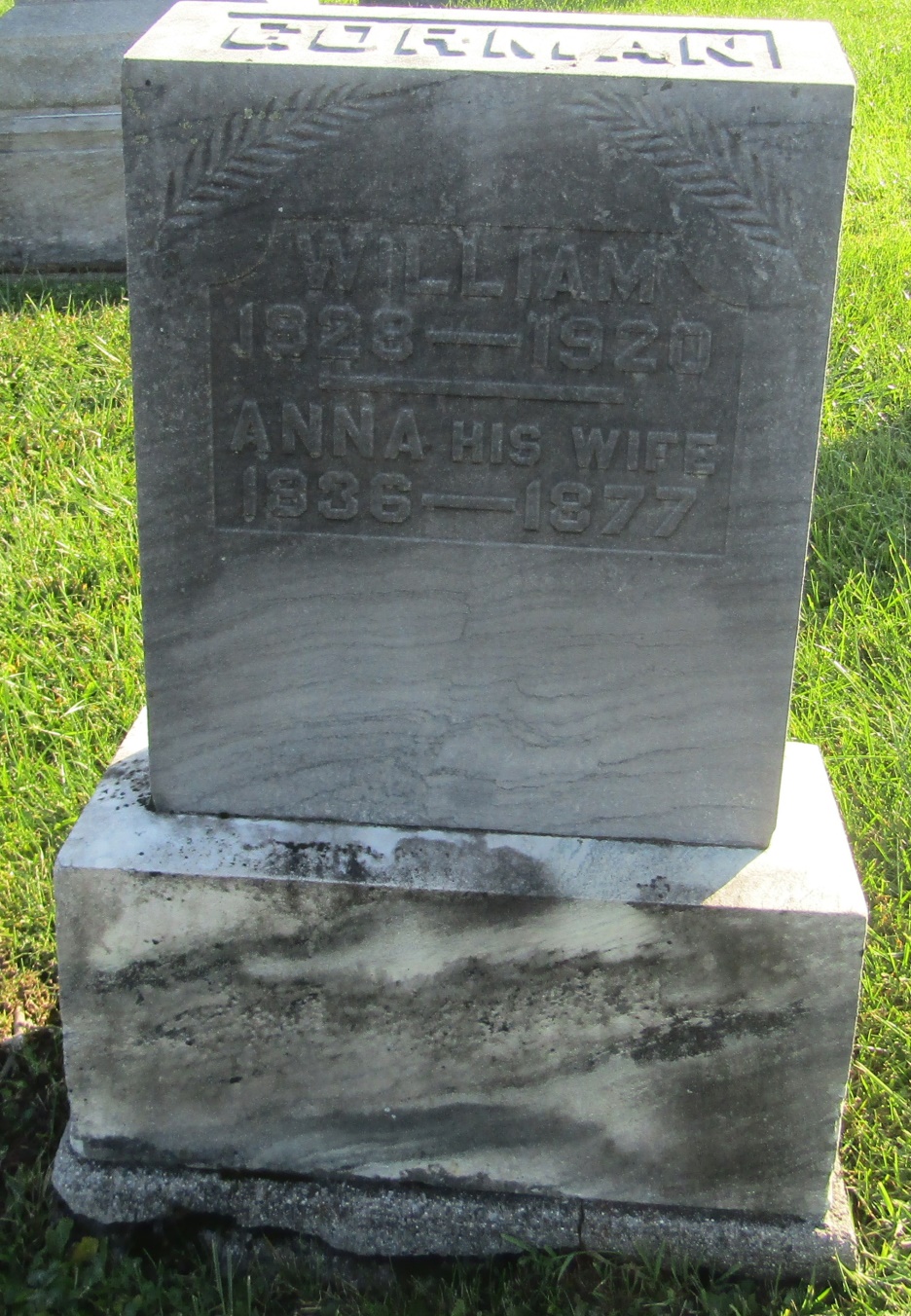 No further information at this time.